Evonik Resource Efficiency GmbHRellinghauser Straße 1-1145128 EssenPhone +49 201 177-01Fax +49 201 177-3475www.evonik.comSupervisory BoardDr. Ralph Sven Kaufmann, ChairmanExecutive BoardDr. Claus Rettig, ChairmanDr. Johannes Ohmer,Simone Hildmann, Alexandra SchwarzRegistered Office: EssenRegister Court: Essen Local CourtCommercial Registry B 25783VAT ID no. DE 815528487New additive allows for use of universal pastes in alkyd resin coatingsNew TEGO® Color Aid technology from Evonik expands the potential uses of pigment concentrates in paints and coatings based on alkyd resins. Whereas most universal pastes work well in a wide variety of coating systems, alkyd resin coatings remain a challenge: Pigments cannot be readily stabilized in the binder, resulting in uneven color intensity. Referred to as a compatibilizer, the new TEGO® Color Aid is added to formulations to increase compatibility between the pigment concentrate and the binder. Unlike previously available compatibilizers, the new technology benefits both organic and inorganic pigments.As an additive in the coating base, the compatibilizer can force water out of the pigment concentrate once the latter has been added. This allows the full effect of the dispersion additive in the pigment concentrate to develop, stabilizing the pigments in the coating base and thus optimizing the absorption of the color paste and the distribution of color.The key advantage of TEGO® Color Aid technology: The properties of the finished coating remain virtually untouched. The amount needed of the new product is very small relative to existing compatibilizers. In addition, the structure of the amino amide surfactant was designed to have only a slight impact on the drying time of the coating. Color values likewise remain constant and do not need to be adjusted. As such, the yellowing process remains unaffected.The additional costs of the compatibilizer barely register, given that such a tiny amount is necessary and the technology is only used precisely where it is needed — in the alkyd resin system. The use of TEGO® Color Aid can also reduce the cost of developing or updating universal pastes.With the development of TEGO® Color Aid, Evonik expands its portfolio with a product that reduces the complexity of developing new formulations, thereby relieving customers of some of their work.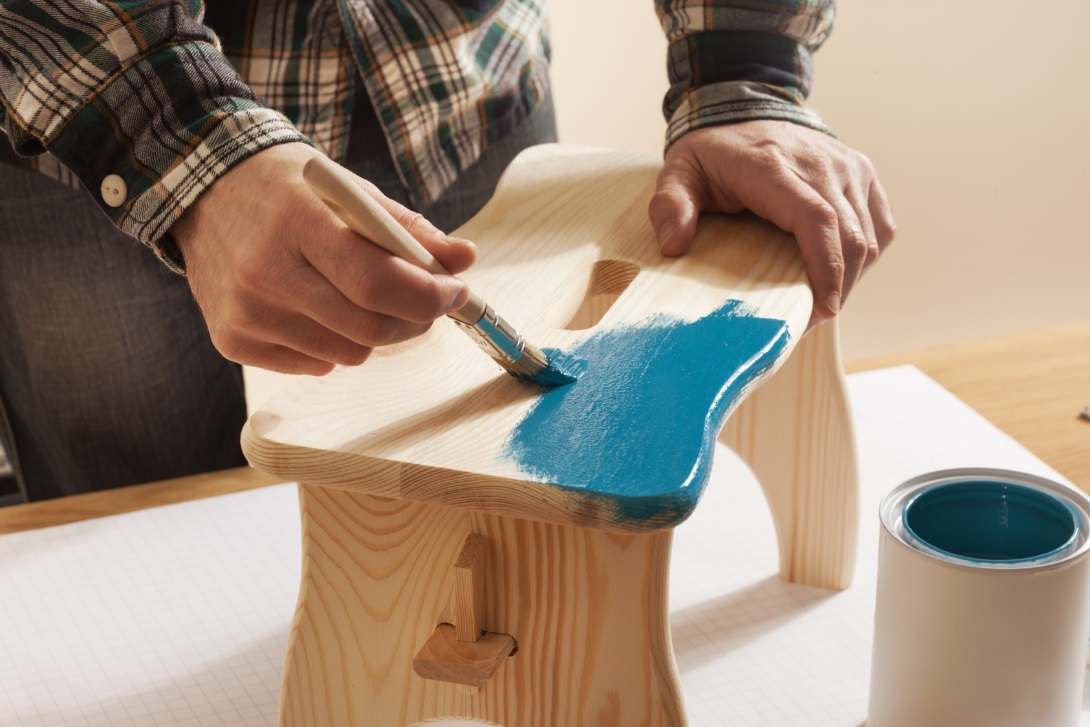 Caption:New TEGO® Color Aid technology from Evonik expands the potential uses of pigment concentrates in paints and coatings based on alkyd resins.Company information Evonik, the creative industrial group from Germany, is one of the world leaders in specialty chemicals. Profitable growth and a sustained increase in the value of the company form the heart of Evonik’s corporate strategy. Evonik benefits specifically from its innovative prowess and integrated technology platforms. Evonik is active in over 100 countries around the world with more than 35,000 employees. In fiscal 2016 the enterprise generated sales of around €12,7 billion and an operating profit (adjusted EBITDA) of about €2.165 billion.About Resource EfficiencyThe Resource Efficiency segment is led by Evonik Resource Efficiency GmbH and supplies high performance materials for environmentally friendly as well as energy-efficient systems to the automotive, paints & coatings, adhesives, construction, and many other industries. This segment employed about 9,000 employees, and generated sales of around €4.5 billion in 2016.DisclaimerIn so far as forecasts or expectations are expressed in this press release or where our statements concern the future, these forecasts, expectations or statements may involve known or unknown risks and uncertainties. Actual results or developments may vary, depending on changes in the operating environment. Neither Evonik Industries AG nor its group companies assume an obligation to update the forecasts, expectations or statements contained in this release.April 4, 2017Specialized Press ContactThomas LangeCoating AdditivesPhone +49 201 173 3050 thomas.lange2@evonik.com